LessonTopic: Present Simple- czas teraźniejszy prostySIMPLE PRESENT (Czas teraźniejszy prosty) Użycie: - informujemy o czyimś zwyczaju, przyzwyczajeniu - czynności powtarzające się, rutynowe - plan lekcji, rozkłady jazdy Zdania twierdzące  Osoba+ czasownik w bezokoliczniku ( I forma czasownika) + reszta zdania Dla 3 osoby liczby pojedynczej ( he, she, it)- do czasownika dodajemy końcówkę s lub es !Np. I sing a song.   She sings a song.        He watches TV.              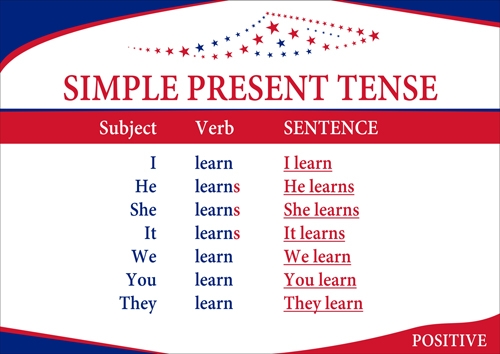 Pytania budujemy za pomocą operatorów DO lub DOESDo+ osoba ( i, you, we they)+ czasownik w bezokoliczniku+ reszta zdania?LubDoes + osoba ( he, she, it)+ czasownik w bezokoliczniku+ reszta zdania?np.Do you sing a song?  Does he sing a song?    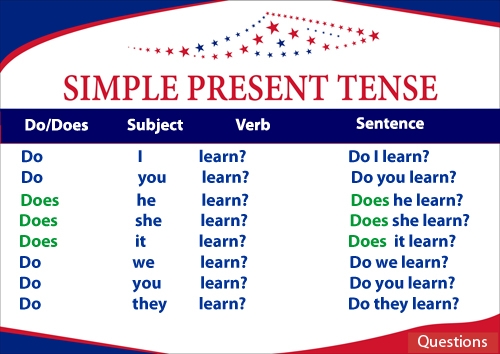  Przeczenia budujemy poprzez DON’T lub DOESN’TOsoba+ don’t ( dla : i, we, you, they)+ czasownik w bezokoliczniku+ reszta zdaniaLubOsoba+ doesn’t ( dla: he, she, it)+ czasownik w bezokoliczniku+ reszta zdanianp. I don’t sing a song.  She doesn’t sing a song. Zapamiętaj!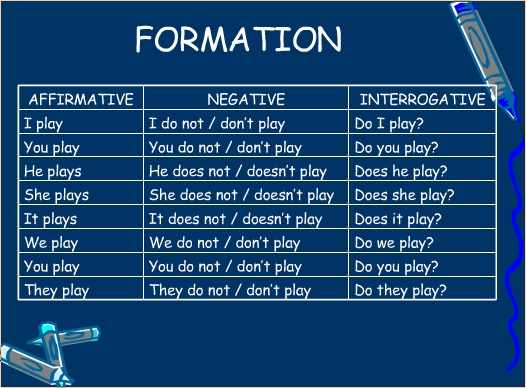 Pamiętajmy też o użyciu odpowiednich określeń, które typowe są dla czasu Present SimpleOto najważniejsze z nich!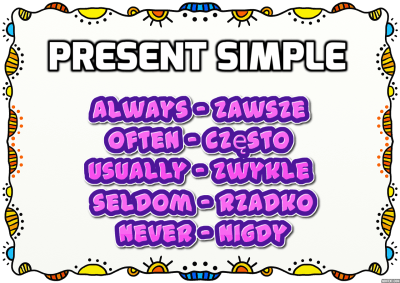 Ale oczywiście to nie wszystko Inne:- sometimes- czasami- usually- zwykle, zazwyczaj- from time to time- od czasu do czasu- every day- codziennie- once a day- raz dziennie- once a week- raz w tygodniu- once a year- raz w roku- twice a day- dwa razy dziennie- twice a week- dwa razy w tygodniu- twice a month- dwa razy w miesiącu- twice a year- dwa razy w roku- three times a day/ a week/ a month/ a year- trzy razy dziennie/ w tygodniu/ w miesiącu/  w roku- on Monday/ Tuesday/ Wednesday…- w poniedziałek/ wtorek/ środę …- in January/ February/ March…- w styczniu/ lutym/ marcu- in spring/ summer/ autumn/ winter- wiosną/ latem/ jesienią/ zimą- in the morning- raano- in the afternoon- po południu- in the evening- wieczorem- at night- w nocy- at weekends- w weekendyPrzetłumacz zdania w Present Simple:Codziennie wstaję o 7 ranoOna często mi pomagaOn rzadko ogląda telewizjęOni dobrze gotująMoja mama zawsze rano je śniadanieCzy zawsze odrabiasz pracę domową?Czy ona często Ci pomaga?Czy oni dobrze tańczą?Czy Twój brat Ci pomaga?My nie chodzimy do szkoły w weekendyOni nie uczą się w poniedziałkiOna nie pije mleka rano